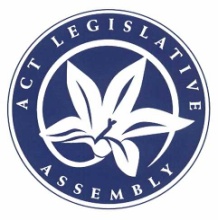 Legislative Assembly for the
Australian Capital Territory2016-2017-2018Questions on Notice PaperNo 27Friday, 30 November 2018_____________________________New questions(30 days expires 30 December 2018)	*2048	MRS DUNNE: To ask the Minister for Medical and Health Research—In relation to the answer to question on notice No 1720, what is the staffing complement for the Office of Research.What are the position titles and classifications.Have all the positions in the staffing complement been filled; if not, what is being done to fill them.In what areas of medical and health research does current staff have expertise.What is the Office’s budget for 2018-19.Given the budget is funded from existing resources, from which operational areas of ACT Health have budget funds been diverted to fund the Office.What research projects (a) has the Office worked on and (b) is the Office working on, to the date on which this question was published in the Questions on Notice Paper.What projects have been identified for the Office’s future work.How are research projects (a) identified, (b) approved and (c) funded.Will the Office be solely responsible for conducting or coordinating all medical and health research for the ACT Government; if not, (a) why not and (b) where else will medical and health research be undertaken and (c) what is being done to manage research activities to ensure there are no overlaps or duplication of work.	*2049	MRS DUNNE: To ask the Minister for Health and Wellbeing—In relation to the answer to a question taken on notice on 24 October 2018 relating to The Canberra Hospital, Emergency Waiting Times, Rostered Nurses, if nurses are not rostered to the Emergency Department corridor, how is clinical staffing managed to ensure patients on trolleys in corridors receive timely attention and treatment.Are staff diverted from other areas of the hospital to attend to patients on trolleys in the Emergency Department corridor; if not, (a) how is staffing allocated to the area and (b) if staff are called in, (i) how much notice are they given and (ii) what is done to ensure called-in staff are not coming in immediately on the back of a completed shift; if so, what is done to backfill the staffing in those other areas.	*2050	MRS DUNNE: To ask the Minister for Mental Health—In relation to the answer to question on notice No 1738, which MLAs were invited to attend the mental health awards in (a) 2013, (b) 2014, (c) 2015 (d) 2017 and (e) 2018.If only some MLAs were invited, why were not all MLAs invited.	*2051	MS LEE: To ask the Minister for Education and Early Childhood Development—How long has the Instrumental Music Program (IMP) been in operation.On what basis is a school offered an IMP.What is the annual cost for the (a) school, (b) student and (c) Education Directorate.If there is no annual cost for those identified in part (3), who funds the IMP.How are the fees determined.What is the intent of the program.What criteria is used to determine which school(s) is/are offered an opportunity to participate in the IMP.Is there a maximum number of schools and/or students able to participate in any given year.From where are the instruments sourced and what financial arrangements apply to their acquisition.Is an assessment done of the program; if so, (a) what assessment is done, (b) by whom, (c) how often and (d) what measures are used.	*2052	MS LEE: To ask the Minister for Education and Early Childhood Development—What is the process for establishing a budget for each government school and who is involved in the process.Is each principal required to submit a budget; if so, (a) under what categories can funding be applied for, (b) when must a budget be submitted and to whom, (c) who makes the final determination as to the total funds provided to each school, (d) how are they acquitted and (e) what flexibility does a principal have to reallocate funds within the school budget.Within each school, is there a budget for provision of separate classes for (a) gifted and talented students, (b) students with physical disabilities, (c) students with intellectual disabilities and (d) students with none of the above but who have identified complex behaviours; if so, what is the formula used to determine annual amounts.If there is no separate budget allocation for any or all of the categories in part (3), how are these competing needs funded within the general school budget.	*2053	MS LEE: To ask the Minister for Education and Early Childhood Development—Can the Minister list the number of students, by school, identified as having complex needs and challenging behaviours without an accompanying intellectual deficiency in the (a) 2014, (b) 2015, (c) 2016, (d) 2017 and (e) 2018 calendar years.Can the Minister provide details of additional funding provided to schools who have students categorised as having complex needs and challenging behaviours for those years and schools listed in part (1).Are students with complex needs and challenging behaviours but without an intellectual deficiency assigned to a special learning unit or equivalent or enrolled in a mainstream class according to age; if so, can the Minister categorise by the number of students in each school and whether in a unit (or equivalent) or in mainstream classes.	*2054	MS LEE: To ask the Minister for Education and Early Childhood Development—How many preschool places are there in ACT government schools for the 2019 school year.What is the total number for each school.How many applications for preschool enrolment for the 2019 school year have been received.Of the applications received, how many have been accommodated in their preschool of first choice.If not accommodated in their preschool of first choice, what alternatives are offered to parents.If a placement is not available in a local priority enrolment area (PEA) school for preschool, does that jeopardise a placement for a child in the primary school.Can a parent apply for a placement in a preschool outside their PEA.	*2055	MS LEE: To ask the Minister for Education and Early Childhood Development—When did public consultation on the ACT Education Directorate’s draft guidelines for Suspension, Transfer or Exclusion of students in ACT schools close.How many submissions were received and from whom were submissions sought and/or received.How was the consultation period publicised.When will the guidelines be finalised.When will the guidelines be made public.	*2056	MS LEE: To ask the Minister for Education and Early Childhood Development—Which ACT government schools offered the International Baccalaureate to students in the academic years of (a) 2016, (b) 2017 and (c) 2018.How many students, broken down by school, took part in the International Baccalaureate in ACT government schools in the academic years of (a) 2016, (b) 2017 and (c) 2018.Does the Territory incur any additional cost associated with students participating in the International Baccalaureate; if so, broken down by school, how much was incurred by the Territory in the academic years of (a) 2016, (b) 2017 and (c) 2018.Is additional teacher training or specialised facilities required for the teaching and assessment of the International Baccalaureate in ACT government schools; if so, broken down by school, (a) how is the additional cost of this training and facilities assessed and (b) what was the total cost incurred by the Territory in the academic years of (i) 2016, (ii) 2017 and (iii) 2018.	*2057	MS LEE: To ask the Minister for Disability—Which disability groups have applied for funding under the Government’s National Disability Insurance Scheme (NDIS) Transition Integrated Service Reponses budget allocation.How much, broken down by group, has been distributed from the Government’s NDIS Transition Integrated Service Reponses to assist disability groups organisations falling through the cracks.Can the Minister provide the criteria used to assess eligibility for these grants.On what basis, broken down by group, were the unsuccessful applicants denied funding.	*2058	MR WALL: To ask the Minister for Business and Regulatory Services—When was WorkSafe ACT first informed of the potential presence of asbestos containing materials (ACM) at Harrison School and who provided this information.What actions did WorkSafe ACT initiate once they became aware of the potential presence of ACM at Harrison School.When was WorkSafe ACT notified of the results of the asbestos assessment.What action did WorkSafe ACT take following the positive identification of ACM at the Harrison School.What work has been done by WorkSafe ACT to determine the origin of the ACM.	*2059	MS LE COUTEUR: To ask the Treasurer—Given that the FAQ on land tax at www.revenue.act.gov.au/land-tax?result_1060955_result_page=6 states that “Properties occupied for nil or nominal rent” are exempt, can the Treasurer provide more information as to what this means in practice.If the tenant pays only essential outgoings such as rates, water and insurance would that be regarded as “nominal rent”.	*2060	MS LE COUTEUR: To ask the Attorney-General—Given that in the past in Victoria and New South Wales (NSW) children and babies had convictions for offences such as “neglect”, “being in need of protection” or “being in moral danger” recorded against them. Are there cases of this happening in the ACT either before or after self-government.Given that in NSW the convictions were often referred to as status offences, prior to self-government in the ACT, were ACT children subject to these NSW laws that enabled status offences to be recorded against them.Were there any similar Commonwealth laws in place that were applied to children and young people in the ACT.Were there ever any children or young people in the ACT who were convicted of offences that related to being removed from the care of their families; if so, can the Attorney-General provide any information on their cultural background, specifically if they were Aboriginal and Torres Strait Islander.	*2061	MS LE COUTEUR: To ask the Chief Minister—In regard to Autism Spectrum Disorder (ASD) and activity-based working in the public sector, i.e. systems where employees have no fixed desk, but instead use laptops and lockers to relocate to different desks daily based on staffing and workflow, what information has the Chief Minister taken into account on the impact of activity-based working on people on the autism spectrum.What confidence does the Chief Minister have that ASD staff within relevant agencies are aware of being on the autism spectrum and/or are diagnosed.	*2062	MS LE COUTEUR: To ask the Minister for Corrections and Justice Health—Are people able to continue a nutritious vegetarian diet in (a) Dhulwa Mental Health Unit and (b) the Alexander Maconochie Centre (AMC).In relation to Dhulwa Mental Health Unit and the AMC, must people have a religious need in order for vegan or vegetarian options to be provided at each meal and are there any conditions for this provision.	*2063	MS LE COUTEUR: To ask the Minister for Health and Wellbeing—In relation to institutions where people may not have full dietary options, are people able to continue a nutritious (a) vegetarian and (b) vegan diet in (i) The Canberra Hospital, (ii) the Calvary Public Hospital and (iii) the University Of Canberra Hospital 	*2064	MS LE COUTEUR: To ask the Attorney-General—Has the ACT Government made an in-principle commitment to the use of witness intermediaries for vulnerable victims in the ACT; if so, can the Attorney-General advise when this initiative will be progressed.	*2065	MS LE COUTEUR: To ask the Minister for Tourism and Special Events—In relation to sustainable food consumption and Events ACT policy, is it policy to provide (a) vegetarian, (b) vegan and (c) gluten-free food at catered events.	*2066	MS LE COUTEUR: To ask the Minister for Children, Youth and Families—In relation to institutions where people may not have full dietary options, are children able to continue a nutritious (a) vegetarian and (b) vegan diet in the Bimberi Youth Justice Centre.Must children have a religious need in order for vegan or vegetarian options to be provided at each meal and are there any conditions for this provision.	*2067	MS LE COUTEUR: To ask the Minister for Higher Education—In relation to courses on cooking at CIT, certificate or otherwise, do these courses include consideration of the environmental impacts of how the food is grown, transported and prepared.Do these courses include nutritional information, including about plant based foods.Does this education include consideration of the impacts on animal welfare of how the food is grown, transported and prepared.Are all students instructed in preparing vegan and vegetarian meals.Are there course that focus specifically on vegan and vegetarian meals.	*2068	MS LE COUTEUR: To ask the Minister for Education and Early Childhood Development—Do all school students receive education about healthy food and food production in our schools; if so, what is the stage of schooling, for example, primary, high and college.Does this education include consideration of the environmental impacts of how the food is grown, transported and prepared; if so, what is the stage of schooling, for example, primary, high and college.Does this education include nutritional information, including about plant based foods; if so, what is the stage of schooling, for example, primary, high and college.Does this education include consideration of the impacts on animal welfare of how the food is grown, transported and prepared; if so, what is the stage of schooling, for example, primary, high and college.Are all students who prepare food at school instructed in preparing vegan and vegetarian meals; if so, what is the stage of schooling, for example, primary, high and college.Are school canteens encouraged to provide plant based foods as part of their menus; if so, what is the stage of schooling, for example, primary, high and college.	*2069	MS LE COUTEUR: To ask the Minister for City Services—Is all the soft plastic that people are collecting and taking to their local supermarkets being used for road base; if not, (a) what percentage of soft plastic that people are collecting and taking to their local supermarkets is being used for road base and (b) what is happening with the remaining soft plastic.Is there a market in the ACT for recycled soft plastic; if so, (a) which companies are currently purchasing recycled soft plastics and (b) what are these companies doing with the plastic.Are all the glass bottles that people are putting in their yellow bins being used for road base; if not, (a) what else are the glass bottles that people are putting in their yellow bins being used for and (b) what is the percentage breakdown for the uses of the glass bottles that people are putting in their yellow bins.Is there a market for recycled glass in the ACT.Are any of the companies purchasing the glass actually using them to make new bottles/beverage containers. What proportion of the ACT’s second hand glass is only able to be sold as glass fines.What proportion of these glass fines are being used in road base in the ACT.Are all the Inkjet cartridges, toner cartridges and toner bottles that people drop off at designated businesses and government outlets being used for road base; if not, (a) what percentage of inkjet cartridges, toner cartridges and toner bottles that people drop off at designated businesses and government outlets are being used for road base and (b) what is the percentage breakdown of inkjet cartridges, toner cartridges and toner bottles that people drop off at designated businesses and government outlets usage.Who is the ACT’s hard plastic and beverage containers being sold to and what are they using the hard plastic and beverage containers for.What proportion of recycled plastic is being reused by Replas for plastic street furniture or building materials,Who is the ACT’s paper and cardboard being sold to.Have other uses been considered for all of the mentioned materials in parts (1) to (11).What processes were involved when deciding the usage of these materials.How much of the ACT’s waste is recycled in Australia.Is any of the ACT’s waste going to recycling markets in China; if so, (a) how much and (b) what is the waste being recycled into.	*2070	MRS JONES: To ask the Minister for Police and Emergency Services—Following the review of the ACT Ambulance Service minimum crew level, what changes have been made to this policy.What are the new crewing standards for each shift, broken down by shift type and day of week. Of the 30 shifts which fell below the current minimum crew level between 1 July 2018 and 31 October 2018, on what (a) date and (b) shift type, did this occur. 	*2071	MRS JONES: To ask the Minister for Roads—What changes will be made to the entry and exit to the car park at Mount Taylor upon the completion of the car park.What barriers or signs, if any, will be put in place to ensure that cars do not turn right across double unbroken lines. Can the Minister provide a copy of the site plans for these works.	*2072	MS LE COUTEUR: To ask the Minister for Housing and Suburban Development—What is the expected total revenue of the Public Housing Renewal Program, including from the sale of former public housing sites.What is the expected total cost of the programWhat is the expected total cost of the replacement public housing.What is the expected net cost of the program.	*2073	MS LE COUTEUR: To ask the Minister for Housing and Suburban Development—In relation to the outcomes and indicators that will be used to measure the success of the Housing Strategy and given that the Housing Strategy and its accompanying Implementation Plan do not provide detailed outcomes and indicators for the Strategy’s measures, can the Minister advise when these will be developed and where they will be publishedWhat type of review and evaluation processes will be used to measure the success of the Strategy.	*2074	MS LE COUTEUR: To ask the Minister for Health and Wellbeing—Given that numerous people in the ACT have reported that a form must be filled out with their details, including their contact details as well as whether or not they have taken the emergency contraceptive pill (the pill) before, in order to obtain the pill, however, in other states and territories, the pill can be obtained over the counter without having to give over any personal details, (a) why is this form required and (b) what is the information used for.	*2075	MS LE COUTEUR: To ask the Minister for City Services—Given that on page 45 of the Transport Canberra and City Services Directorate Annual Report it says that the Minister has over 768 000 trees to manage, but only planted 1 450 replacement street trees, is the tree stock in existing suburbs declining; if so, by how many a year.Did Mr Alegria, on 15 November 2018, tell the Standing Committee on Environment and Transport and City Services that “We have spaces available to fill for planting, no doubt” (Transcript, p 138); if so, (a) does the Government have an estimate of how many spaces are available and (b) what is that estimate.Did Minister Steel, on 15 November 2018, tell the Standing Committee on Environment and Transport and City Services that “We are currently sitting at around 20 percent canopy across the city, and the better suburbs statement recommended that we should move to 30 percent” (Transcript, p 139); if so, what is the “percent canopy” figure a percentage of, for example, Government-owned urban land.By what method is the “percent canopy” figure measured, for example, use of light detection and ranging.How frequently is the “percent canopy” figure measured, for example, one-off basis, annually etc.Is the “percent canopy” data available geographically, for example, in a geographic information system, or only as an overall estimate for the whole city.What is the exact figure for the whole urban area for the latest data available.If the data is easily available, can the Minister also provide a breakdown by suburb and district.Is the “percent canopy” figure believed to be in decline, stable or growing.Does the Government have access to data which is or could be used to measure the canopy cover on privately-owned urban land in the ACT; if so, (a) what is that data and (b) does the Government have an estimate of how many additional trees would be required to achieve a 30% target; if so, what is that estimate.	*2076	MS LE COUTEUR: To ask the Minister for Community Services and Facilities—What influence does the Carer’s Voice Framework, developed by the panel of carers, have on the Carers Strategy action plan process.Given that the Framework made a list of seven priorities for “enhanced support services” that carers need, two of these are addressed in the current action plan, why were five of the seven priorities not included in the action plan.When will each of the other five remaining priorities be considered.Given that one of the remaining recommended “enhanced supports” is superannuation compensation payment to be provided for carers by government and that this recommendation is an important mechanism for carers to plan for their future wellbeing, after devoting many of their “earning years” to caring, is the Government considering this recommendation; if not, can the Minister provide reasons as to why it is not.	*2077	MS LEE: To ask the Minister for Education and Early Childhood Development—How many (a) primary and (b) high schools participate in the Instrumental Music Program.What selection criteria or other requirements apply for students wishing to participate.In relation to instrument tuition, (a) who delivers the tuition, (b) what qualifications must they have and (c) what employment conditions apply to them.Is there insurance cover for loss, damage or theft of musical instruments; if so, who is liable for that cover; if not, what happens in the event of an instrument being lost or damaged.	*2078	MS LEE: To ask the Minister for Education and Early Childhood Development—How many teachers employed in ACT government (a) primary schools, (b) high schools and (c) colleges teach a language and on what basis are they employed, ie, full-time, part-time, casual etc.For each teacher identified in part (1)(a) to (c), what languages do each of them teach.For each teacher identified in part (1)(a) to (c), how many teach in more than one school.For each teacher identified in part (1)(a) to (c), what hours per week are they employed.For each teacher identified in part (1)(a) to (c), how many are employed exclusively to teach language subjects; if none are employed only to teach language, (a) how many hours a week are spend teaching a language and (b) what other subjects to they teach.What qualifications are required for teaching a language in an ACT government school.Do all teachers of languages have the appropriate qualifications; if not, how many do not and why not.For each teacher identified in part (1)(a) to (c), what languages (a) have an appropriately qualified teacher delivering language classes (b) do not have appropriately qualified people teaching them and in how many schools does this apply.	*2079	MS LEE: To ask the Minister for Planning and Land Management—In relation to the Canberra Brickworks development, when will the revised assessment based on new documentation submitted following the consultation process, and advised in a letter to me on 28 November, be completed.What assessment has been done on traffic patterns, in relation to this development, along Dudley Street.Who undertook those traffic assessments.Can the Minister provide the findings and recommendations of the assessment report.If no assessment has yet been done, when will one be undertaken and why has one not been done.What assessment has been done on the environmental or heritage significance of the trees planted in the area adjacent to Dudley Street.What consultation has been held with Transport and City Services officers about bus stops and bus movements along the current Dudley Street route.What consultation has been held with Transport and City Services officers about bus stops and bus movements along a redesigned or reconfigured Dudley Street.	*2080	MISS C. BURCH: To ask the Minister for Transport—What were the costs of maintenance during (a) 2014-15, (b) 2015-16, (c) 2016-17, (d) 2017-18 and (e) 2018-19 to date for (i) Gungahlin Bus Station, (ii) Kippax Bus Station, (iii) Westfield (Belconnen) Bus Station, (iv) Belconnen Community Bus Station, (v) City Bus Station, (vi) Woden Bus Station, (vii) Weston Cooleman Court Bus Stop, (viii) Tuggeranong Bus Station and (ix) Erindale Bus Station.What were the costs of maintenance during (a) 2014-15, (b) 2015-16, (c) 2016-17, (d) 2017-18 and (e) 2018-19 to date for (i) Belconnen and (ii) Tuggeranong Bus Depots.	*2081	MISS C. BURCH: To ask the Minister for Transport—How many MyWay Smartcard Reload Terminals are owned by the Territory.What is the dollar value of a single MyWay Smartcard Reload Terminal.What was the value of support services provided by the Territory to MyWay Recharge Agents in (a) 2014-15, (b) 2015-16, (c) 2016-17, (d) 2017-18 and (e) 2018-19 to date.	*2082	MISS C. BURCH: To ask the Minister for Transport—What was the dollar value of wage, salary and other payments to light rail drivers made in (a) February 2018, (b) March 2018, (c) April 2018, (d) May 2018, (e) June 2018, (f) July 2018, (g) August 2018, (h) September 2018, (i) October 2018 and (j) November 2018 to date.	*2083	MRS DUNNE: To ask the Minister for Health and Wellbeing—Does the ACT have the same arrangements for dispensing drugs from hospital pharmacies as other states and territories; if so, which other states and territories have the same arrangements as the ACT.In relation to states and territories that have different arrangements from the ACT, (a) why are there differences and (b) what are those differences.Does the ACT have any arrangements in place with the Commonwealth for the Pharmaceutical Benefits Scheme; if so, what are those arrangements; if not, why not.	*2084	MRS JONES: To ask the Minister for City Services—Following the announcement of 24 suburbs receiving playground upgrades, which 24 suburbs have been selected.What is the street location of each of these playgrounds receiving upgrades.What upgrades will be undertaken at each of these playgrounds. What is the expected cost of each of these upgrades.Of the five suburbs selected for a whole of suburb review (a) what factors are being considered in the reviews, (b) what consultations will be undertaken as part of the reviews, (c) who will conduct each review, (d) what is the rationale for conducting these reviews, given the recent Play Space’s Forum which recently considered playground upgrades and (e) when will each review commence and conclude.What is the expected cost of each of the three nature play spaces to be constructed at Eddison Park, Glebe Park and near Farrer shops.What is the exact location of the nature play space at Farrer shops.	*2085	MRS JONES: To ask the Minister for Police and Emergency Services—Following the review of the minimum crew level for the ACT Ambulance Service (ACTAS), how will it be determined when ACT Fire and Rescue (ACTFR) crews are required to respond to calls for ACTAS services.Has the potential impact on ACTFR been considered during the review of ACTAS minimum crewing.What were these considerations.Is it expected that greater ACTFR resources will be required following the change in crewing policy. What additional staff from ACTFR will be required to respond to ACTAS calls for services following this change in crewing policy.When ACTFR crews are required to respond to ACTAS incidents, are funds or other resources transferred from ACTAS to ACTFR to compensate for the response. During the review of the policy, which ACT Government directorates and agencies were consulted.What consultation with ACTFR was undertaken and what were the outcomes of these consultations.	*2086	MRS KIKKERT: To ask the Minister for Multicultural Affairs—What measures will be taken to make the grants application process more accessible and less cumbersome for culturally and linguistically diverse (CALD) communities.Does the Government plan to introduce paper applications for grants as a means of making grants application more accessible for CALD communities.Does the Government plan to undertake a review of the current grants application criteria.Are there plans to increase the amount of available funding for grants in the 2019-20 Budget so that there is an increased opportunity for CALD communities to make a successful application.	*2087	MRS KIKKERT: To ask the Minister for Multicultural Affairs—In relation to the Multicultural Advisory Council, besides a commitment and willingness to participate fully in Council activities, an ability to contribute to Council processes and consultation activities and a commitment to reflecting the diverse range of experiences and views of Canberra’s culturally diverse communities, what other criteria is membership to the Council based on.Is there a criterion that members are to have significant experience working within the ACT community.Is there a criterion that members have had leadership experience within the ACT multicultural community.During the membership appointment process, what factors are taken into account in determining what ranks one candidate above another.Who is involved in the decision-making process of appointing Council members.Who ultimately appoints and decides on the membership of the Council.How many appointed members have resigned since the formation of the Council to date.How many members have resigned from the Council to date, due to a failure of attending three consecutive meetings without an apology.When will the Council’s code of conduct be completed and implemented.	*2088	MRS KIKKERT: To ask the Minister for Multicultural Affairs—Given that on 1 August 2018, the Assembly agreed to call on the ACT Government to provide a detailed update on the 28 separate actions included under the first action plan 2015–18 from the ACT Multicultural Framework, including which actions and outcomes (a) have been fully achieved and when, (b) are in progress and (c) have not been progressed yet, reasons for any delay, and projected completion dates, will the minister please provide this detailed update as described in parts (a) to (c).	*2089	MRS KIKKERT: To ask the Minister for Multicultural Affairs—What measures is the Government taking to address the needs of a maturing multicultural community.What needs have been identified.What does the Government plan to do to help mature members of the multicultural community retain or otherwise improve their English language skills.Are there plans for more services to be available offline (ie, paper applications and communications) to improve accessibility of services for certain individuals and groups; if so, which services and when will they be expected to being operation offline.	*2090	MRS KIKKERT: To ask the Minister for Multicultural Affairs—How many people were invited to attend the 2018 ACT Multicultural Summit.How many people (a) belonging to the ACT community, (b) from interstate and (c) from overseas were invited to attend the Summit.How many people accepted the invitation to attend the Summit.How many people attended the Summit.How many people from (a) interstate and (b) overseas attended the Summit.How many youth representatives (a) attended and (b) were invited to the SummitWhich groups/organisations were (a) invited to the Summit and (b) were represented at the Summit.Which groups/organisations declined the invitation to attend.Which government agencies were (a) invited to and (b) represented at the Summit?Were there any cultural groups that were not invited to attend the Summit; if so, which groups and what was the reason for not extending an invitation.How many people attended (a) Workshop 1: Canberra, a city where diversity is valued, (b) Workshop 2: Canberra, a city where everyone belongs, (c) Workshop 3: Canberra, a healthy and accessible city and (d) Workshop 4: Canberra’s Future.	*2091	MRS KIKKERT: To ask the Minister for Multicultural Affairs—Will the ACT Government, in drafting the Second Action Plan of the ACT Multicultural Framework 2015-20, commit to specific actions with specific outcomes, responsible timeframes, and aim for 100 percent achievement of these actions.Will the ACT Government commit to drafting the Second Action Plan in a way that will make clear the specific actions, outcomes and timeframes for achievement.In the event that there are actions that cannot be achieved, or were not achieved on time, will the ACT Government provide explanations as to why, what will be done consequently and when.	*2092	MRS KIKKERT: To ask the Minister for Multicultural Affairs—What measures will the Government commit to improving communications, or assisting groups to improve communications with culturally and linguistically diverse (CALD) groups.Are there plans to expand the Office for Multicultural Affairs to help facilitate communications and improve engagement with the CALD communityWill the Government consider investing in the expansion of the Office for Multicultural Affairs for the 2019-20 Budget.What measures will the Government take to ensure that individual members of CALD groups receive government and community communications.How will the ACT Government identify isolated CALD groups in the community and promote their community engagement.Will the ACT Government commit to provide enough funding in the 2019-20 budget to cover different and/or multiple modes of effective communication and engagement for different CALD groups.	*2093	MRS KIKKERT: To ask the Minister for Multicultural Affairs—What actions does the ACT Government plan to take to support the establishment and operation of community organisations, schools and groups that work to preserve, promote, educate and engage youth and their cultural language and heritage.What tools and opportunities will the ACT Government provide for youth to be able to use their diversity as an asset to the community.	*2094	MRS KIKKERT: To ask the Minister for Multicultural Affairs—What government facilitated English language training programs exist in the ACT.What incentives does the Government offer to people to encourage them to attend English language training sessions.How much funding has/does the Government put toward English language training in (a) 2016-17, (b) 2018-19 and (c) 2019-2020.When was the last government review into this subject and is there another one scheduled; if so, when.	*2095	MRS KIKKERT: To ask the Minister for Multicultural Affairs—What methods are the ACT Government currently employing to increase employment within the ACT Government for culturally and linguistically diverse (CALD) people in Canberra.Does the ACT Government have a goal for increasing the employment of CALD people within ACT Government positions; if so, what is that goal.What is the percentage of people with CALD backgrounds currently working in ACT Government positions.	*2096	MRS KIKKERT: To ask the Minister for Multicultural Affairs—Does the ACT Government have any plans to create an opt-out translation service for Access Canberra; if not, why not.	*2097	MRS KIKKERT: To ask the Minister for Education and Early Childhood Development—Given that some ACT schools have ovals as part of their overall school facilities and that those schools are responsible for the management and maintenance of these ovals, provided through their repairs and maintenance allocation, do these schools receive more funds in their repairs and maintenance allocations than schools that do not have ovals as part of their overall school facilities.If Florey Primary School were to take over the management and maintenance of the Florey Oval, would additional funding be provided to its repairs and maintenance allocation in order to meet the cost of this.	*2098	MRS KIKKERT: To ask the Minister for Education and Early Childhood Development—How does an ACT government school principal determine the allocation of the budget for the school.What groups is the principal obliged to confer with when determining the budget allocation.Are Parents and Citizens groups and community groups able to request, from the principal, the budget allocation plans before they are finalised.	*2099	MRS KIKKERT: To ask the Minister for Education and Early Childhood Development—Which ACT government (a) schools and (b) offices currently recognise and commemorate Harmony Day.What policies and goals does the ACT Government currently have to increase the commemoration of Harmony Day in ACT government schools and offices.	*2100	MRS KIKKERT: To ask the Minister for Education and Early Childhood Development—What funding is given to the teaching of Japanese at the Kaleen, Giralang and Latham primary schools.What funding is given to the teaching of Mandarin at Canberra High, Melba Copland and Kingsford Smith School.What funding is given to the teaching of language at Torrens, Charnwood-Dunlop and Florey Primary schools.How does a school determine (a) which languages it will teach and (b) how much funding will be allocated to the teaching of languages other than English (LOTE).What is the funding given to the teaching of LOTE subjects at ACT government schools expected to go towards.	*2101	MRS KIKKERT: To ask the Minister for Corrections and Justice Health—In relation to the expansion of the restorative justice process to victims of family violence and sexual offences, what is the allocated funding for services provided by the Restorative Justice Unit (RJU).How many clients can the RJU service at one time.Is any part of the Family Safety Levy used to fund services provided by the RJU; if so, what percentage of the levy is used.Which community stakeholders were consulted in the decision to move into phase three of the Restorative Justice Scheme.When will the ACT Government website be updated to state that victims of family violence and sexual offences will now also have access to the restorative justice process.	*2102	MRS KIKKERT: To ask the Minister for Police and Emergency Services—How many community requests for ACT Policing to attend as a key speaker were received in (a) 2016-17, (b) 2017-18 and (c) 2018-19 to date.How many community requests for ACT Policing to attend as a community policing representative were received in (a) 2016-17, (b) 2017-18 and (c) 2018-19 to date.How many community requests for ACT Policing were declined because it was deemed inappropriate for police to attend in (a) 2016-17, (b) 2017-18 and (c) 2018-19 to date.How many community requests for ACT Policing were declined because there were no resources available to attend in (a) 2016-17, (b) 2017-18 and (c) 2018-19 to date.Will the ACT Government plan to increase resourcing for ACT Policing in the 2019-20 Budget so that more community requests can be facilitated.	*2103	MRS KIKKERT: To ask the Minister for Education and Early Childhood Development—What plans does the Government have to address the shortage of language teachers in the ACT.Does the Government plan to undertake a review of policies relating to how overseas accreditations/qualifications are recognised, particularly in regards to language teaching in the ACT.Will the Government commit to increase investment in language teachers for the 2019-20 Budget.	*2104	MRS KIKKERT: To ask the Minister for Education and Early Childhood Development—What plans does the Government have to improve collaboration between government schools and community language schools.Which government schools currently partner with community language schools and what is the nature of the partnership.	*2105	MRS KIKKERT: To ask the Minister for Education and Early Childhood Development—How many students participated in the Minister’s Student Congress in (a) 2016-17, (b) 2017-18 and (c) 2018-19 to date.How many times has the Congress met in (a) 2016-17, (b) 2017-18, and (c) 2018-19 to date.Will the ACT Government consider including student representatives from (a) independent and (b) community language schools as part of the Congress; if not, why not.	*2106	MRS KIKKERT: To ask the Minister for Community Services and Facilities—What will be the specific involvement of the Community Services Director (CSD) in the development and operation of community schools in the Territory under the Future of Education Strategy.Has the CSD begun working with the Education Directorate to make plans for these schools; if not, when will such consultation begin.	*2107	MRS KIKKERT: To ask the Minister for Mental Health—Will the ACT Government be willing to help provide support as a joint host for Men’s Shed mental health-themed events in the coming year; if not, what other ways will the Government support Men’s Shed for such events.What other measures will the ACT Government take to support and address the issue of mental health at the Men’s Shed communities in the ACT.What steps does the ACT Government recommend Men’s Shed take to address the issue of mental health within their community.What supports are available for organisations such as Men’s Shed in dealing with community mental health issues.	*2108	MRS KIKKERT: To ask the Minister for Children, Youth and Families—What percentage of care leavers in the ACT currently request financial subsidies after age 18, and of those, what percentage are successful in obtaining this support.In addition to subsidies, what trauma-informed continuing care models are currently being used to assist care leavers and do these also need to be opted into; if so, how does one opt in.Does the ACT Government track how many care leavers end up homeless or coming into contact with the justice system; if so, what are these figures; if not, why not.	*2109	MRS KIKKERT: To ask the Minister for Roads—What is the prescribed safety distance for cars to park before and after a pedestrian crossing.Is the distance consistent between all pedestrian crossings along Hardwick Crescent, Kippax.Is this consistent at all pedestrian crossings along Canberra; if not, why not	*2110	MS LE COUTEUR: To ask the Chief Minister—During Question Time on 28 November 2018 did the Chief Minister state “The projections that Ms Le Couteur refers to were issued on 13 March 2017 and I believe are now already out of date”; if so, are the 13 March 2017 population projections still being used for service planning and other purposes within the ACT Government, or are other population projections being used.What is the staffing and resourcing status of the Chief Minister, Treasury and Economic Development Directorate‘s demography function.Which population projections were used for Figure 5 of the final Curtin Group Centre Master Plan released on 28 November 2018.	*2111	MS LE COUTEUR: To ask the Minister for the Environment and Heritage—In relation to reports that the agistment licence to keep horses and ponies on the block on the corner of Streeton and Dixon Drives in Holder has been revoked, have licences or leases for any other sites in the ACT been revoked to ensure that the land is not being degraded; if so, what action was taken by Government to ensure that these area(s) were rehabilitated.In relation to the Holder site, did the Government previously write to the licence holder, to ask whether stock could be reduced on the site due to environmental degradation; if so, when and how often.How will the land now be managed.Will the land be managed by Parks and Conservation.Will the local Parkcare/Landcare group be invited to assist with rehabilitation.What alternative land use does the ACT Government plan for this site.	*2112	MS LEE: To ask the Minister for Education and Early Childhood Development—How long has Teach for Australia (TA) had an active presence in the ACT.What is the basis of this partnership.What obligations, financial and otherwise, did this partnership with TA place on the ACT Government for each of the years of involvement.How many teachers in ACT schools have accessed TA courses.How many of those teachers referred to in part (4) are still teaching in ACT schools.What is the average length of employment of these teachers in an ACT school following TA accreditation.In what subjects have they been qualified.How many ACT based TA certified teachers came from an overseas country.What review, if any, has been done of the ACT Government’s partnership with TAIf a review has been done, (a) when was this done, (b) who undertook this review and (c) what decisions have been made following this review.Is the ACT Government continuing its partnership with TA; if not; what are the reasons for the withdrawal.	*2113	MS LAWDER: To ask the Minister for the Arts and Cultural Events—Noting that funding from the ACT Event Fund 2019 has recently been allocated, what is the breakdown of this expenditure by ACT electorate.Who is represented on the decision-making panel for the funding allocated through the ACT Event Fund 2019.Are there avenues for community events to seek funding from alternative pathways; if so, what are those mechanisms.	T Duncan	Clerk of the Legislative Assembly_________________